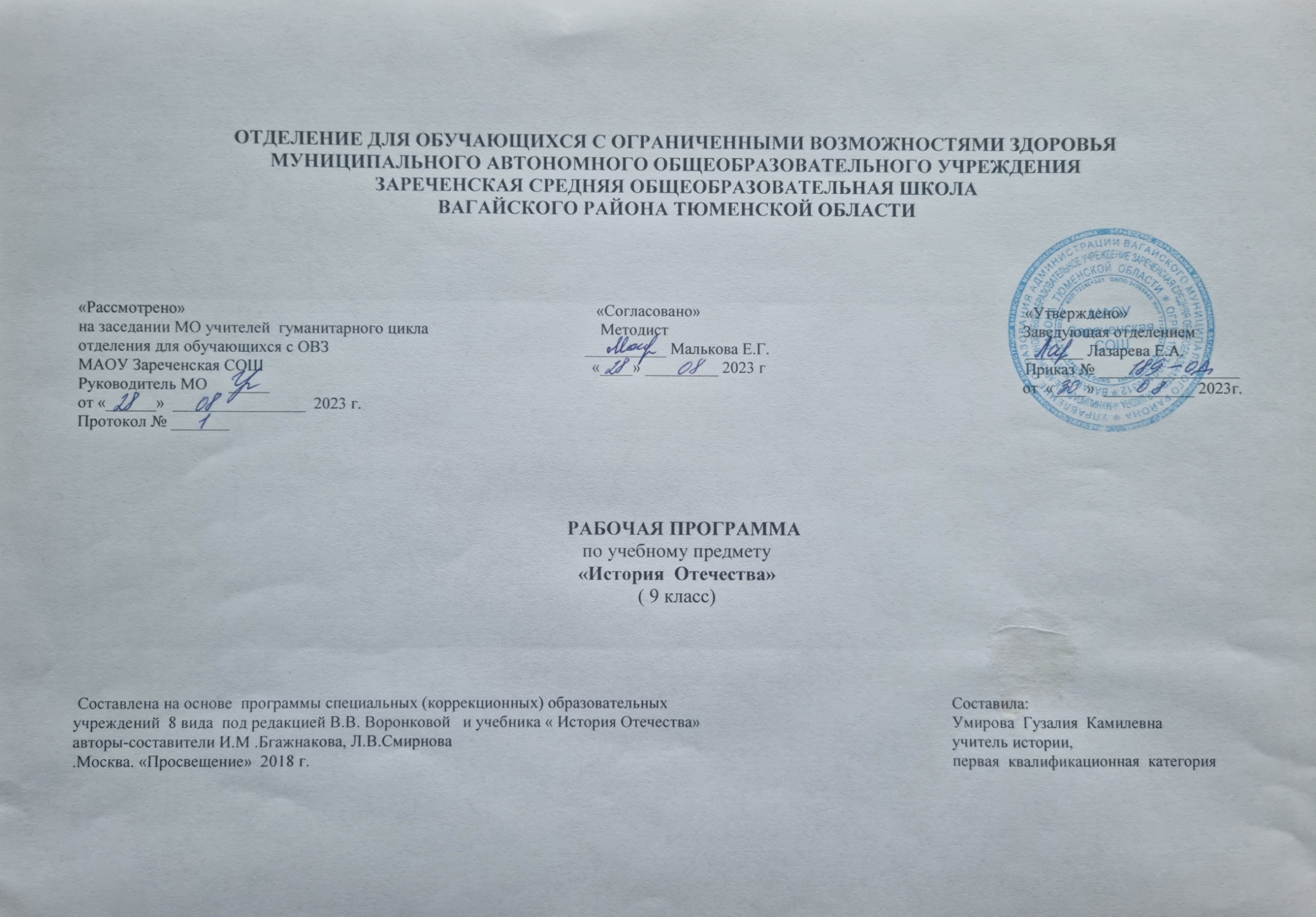 1.Пояснительная записка.     Рабочая учебная программа по предмету « История  Отечества» в 9 классе  составлена на основе приказа Министерства образования  и науки РФ от 19 декабря 2014 г.№1599.Цель обучения  – формирование у воспитанников способности изучать разнообразный исторический материал и использовать его в своей деятельности. Для этого необходимо систематическое руководство деятельностью детей с ограниченными возможностями здоровья  в процессе обучения истории с постепенным возрастанием их самостоятельностиОсновными задачами курса являются:освоение учащимися комплекса систематизированных знаний об истории Отечества, роли России как активного участника и творца всемирной истории;помощь учащимся в развитии у них чувства национальной идентичности, патриотизма, толерантности, уважения к историческому пути своего и других народов;развитие у учащихся исторического мышления, под которым понимается способность рассматривать события и явления с точки зрения их исторической обусловленности;овладение учащимися умениями и навыками поиска и систематизации историчнформации.Поставленные задачи определяются особенностями психической деятельности воспитанников с ограниченными возможностями здоровья, существенно отличающихся от нормально развивающихся сверстников. Знание особенностей развития этих детей необходимо для эффективной работы с ними для понимания причин, обуславливающих успехи и неудачи их обучения и воспитания, для поиска адекватных способов и приемов педагогического воздействия.Цели обучения: в предмете история заложены необходимое содержание и средства для формирования нравственного сознания развивающейся личности, для усвоения и накопления социального опыта, а также развития дефицитарных, при умственной отсталости, высших психических функций: логических форм памяти, аналитического мышления, речемыслительных процессов, произвольного восприятия и внимания.Историческая наука в России переживает глубокую переоценку фактов и событий XX века, которые на рубеже тысячелетий резко изменили социальную и историческую жизнь общества и мира. В этой связи авторы программы стремились к тому, чтобы курс истории для детей с нарушением интеллекта отражал реальные факты и события и рассматривался учителем не с позиции институциональной, идеологизированной истории, а с позиций цивилизационного анализа, позволяющего поэтапно вводить ребенка в мир истории на ее социокультурных основах. Такой подход реализует принцип доступности, способствует формированию познавательного и нравственного опыта умственно отсталых учащихся.Структурным принципом построения программы явился линейно-концентрический принцип. Он дает возможность широко использовать межпредметные связи истории с географией, естествознанием, математикой, литературой и др. Очень важно умение учителя переводить на язык истории имеющиеся у детей знания из других предметных областей, создавать иллюстративные образы (примеры) для преодоления неизбежных трудностей при обучении. Вместе с тем учителю необходимо помнить о том, что описательность и образность сведений исторического содержания не должны подменять понятийную (смысловую) основу изучаемых явлений. Детей необходимо учить анализировать, сравнивать, обобщать исторические факты и связывать их с развитием опыта человека с учетом временных векторов смены цивилизаций на Земле.                                                            2. Общая характеристика учебного предмета «История Отечества»История в школе для детей с нарушением интеллекта рассматривается как учебный предмет, в который заложено изучение исторического материала, овладение определёнными  знаниями, умениями, навыками, коррекционное воздействие изучаемого материала на личность ребенка, формирование личностных качеств   гражданина, подготовка подростка с нарушением интеллекта к жизни, социально-трудовая и правовая адаптация воспитанника в  общество.  Исторический материал за 9 класс  интересный и разнообразный по содержанию, он помогает ученикам представить жизнь, быт, занятия людей в прошлом, культурные достижения, процесс развития государства и борьбу народа за свою независимость, обладает большим воспитательным потенциалом. Процесс обучения истории носит развивающий характер и одновременно имеет коррекционную направленность. При обучении происходит развитие познавательной деятельности, речи, эмоционально-волевой сферы воспитанников с ограниченными возможностями здоровья. Представляется, что в курсе «Мир истории» для детей с нарушениями интеллекта целесообразно сосредоточиться на крупных исторических событиях истории, жизни, быте людей данной эпохи. Дать отчетливый образ наиболее яркого события и выдающегося деятеля, олицетворяющего данный период истории. Такой подход к периодизации событий будет способствовать лучшему запоминанию их последовательности. Последовательное изучение исторических событий обеспечит более глубокое понимание материала, облегчит и ускорит формирование знаний. При этом может быть использован уровневый подход к формированию знаний с учетом психофизического развития, типологических и индивидуальных особенностей учеников. Учитель имеет право использовать в процессе изучения материала информативный, фактический и иллюстративно-текстуальный материал, способствующий успешному овладению с содержанием статьи, рассказа. Обучение учащихся  носит воспитывающий характер. Аномальное состояние ребенка затрудняет решение задач воспитания, но не снимает их. При отборе программного учебного материала учтена необходимость формирования таких черт характера  и всей личности в целом, которые помогут выпускникам стать полезными членами общества. Данная рабочая программа составлена на один учебный год. Структурным принципом построения программы явился линейно-концентрический принцип. Он дает возможность широко использовать межпредметные связи истории с географией, естествознанием, математикой, литературой и др. Очень важно умение учителя переводить на язык, истории, имеющиеся у детей знания из других предметных областей, создавать иллюстративные образы (примеры) для преодоления неизбежных трудностей при обучении. Вместе с тем учителю необходимо помнить о том, что описательность и образность сведений исторического содержания не должны подменять понятийную (смысловую) основу изучаемых явлений. Детей необходимо учить анализировать, сравнивать, обобщать исторические факты и связывать их с развитием опыта человека с учетом временных векторов смены цивилизаций на Земле. При отборе исторического материала, наряду с коррекционно-педагогическими задачами и дидактическими принципами, особое внимание уделялось соблюдению следующих принципов:
    цивилизационного анализа, где исторические факты и события предстают в интегрированных связях с другими явлениями (природы, общества, культуры и др.) в их исторической ретроспективе;экзистенциальности,  позволяющего обращаться к чувствам детей, эмоциональным оценкам, нравственным категориям; объективности для устранения субъективных оценок, искажений в толковании исторических фактов. Перечисленные выше принципы подскажут учителю, как следует обучать детей на уроках истории с учетом того, что соблюсти строгую хронологическую последовательность в программе для специальной школы невозможно из-за специфики развития учащихся. На уроках истории в образовательной специальной коррекционной школе используются: рассказ, беседа, выборочное объяснительное чтение текста учебной книги, работа с исторической картой, картиной, схемами, «Лентой времени»Формы организации учебного процессаВ программе основным принципом является принцип коррекционной направленности. Особое внимание обращено на коррекцию имеющихся у воспитанников специфических нарушений. Принцип коррекционной направленности в обучении, принцип воспитывающей и развивающей направленности обучения, принцип научности и доступности обучения, принцип систематичности и последовательности в обучении, принцип наглядности в обучении, принцип индивидуального и дифференцированного подхода в обучении и т.д.Методы:-словесные – рассказ, объяснение, беседа, работа с учебником и книгой-наглядные – наблюдение, демонстрация- практические – упражнения.-методы изложения новых знаний- методы повторения, закрепления знаний-методы применения знаний- методы контроляЗанятия проводятся в классно - урочной форме.
Типы уроков:  урок сообщения новых знаний (урок первоначального изучения материала) урок формирования и закрепления знаний и умений (практический урок) урок обобщения и систематизации знаний (повторительно-обобщающий уро                                                                     3. Описание места учебного предмета в учебном плане. Рабочая программа рассчитана  на 2 часа в неделю (68 часов)                                                                      4. Личностные и предметные результаты освоения учебного предметаВ структуре планируемых результатов ведущее место принадлежит личностным результатам, поскольку именно они обеспечивают овладение комплексом социальных (жизненных) компетенций, необходимых для достижения основной цели современного образования ― введения обучающихся с умственной отсталостью (интеллектуальными нарушениями) в культуру, овладение ими социокультурным опытом.Личностные результаты образования включают индивидуально-личностные качества и социальные (жизненные) компетенции обучающегося, социально значимые ценностные установки.К личностным результатам относятся:1) осознание себя как гражданина России; формирование чувства гордости за свою Родину;2) сформированность уважительного отношения к иному мнению, истории и культуре других народов;3) развитие адекватных представлений о собственных возможностях, о насущно необходимом жизнеобеспечении;4) овладение начальными навыками адаптации в динамично изменяющемся и развивающемся мире;5) овладение социально-бытовыми умениями, используемыми в повседневной жизни;6) овладение навыками коммуникации и принятыми нормами социального взаимодействия;7) способность к осмыслению социального окружения, своего места в нем, принятие соответствующих возрасту ценностей и социальных ролей;8) принятие и освоение социальной роли обучающегося, формирование и развитие социально значимых мотивов учебной деятельности;9) развитые навыки сотрудничества с взрослыми и сверстниками в разных социальных ситуациях;10) сформированность эстетических потребностей, ценностей и чувств;11) развитие этических чувств, проявление доброжелательности и эмоционально-нравственной отзывчивости, понимания и сопереживания к чувствам других людей;12) сформированность установки на безопасный, здоровый образ жизни, наличие мотивации к творческому труду, работе на результат, бережному отношению к материальным и духовным ценностям;13) проявление готовности к самостоятельной жизни.Предметные результаты включают освоенные обучающимися знания и умения, специфичные для учебного предмета, готовность их применения и отражают:1) первоначальные представления об историческом прошлом и настоящем России;2) умение получать и историческую информацию из разных источников и использовать ее для решения различных задач.Минимальный и достаточный уровни усвоения предметных результатов по отдельным учебным предметам на конец школьного обучения  История ОтечестваМинимальный уровень:знание некоторых дат важнейших событий отечественной истории;знание некоторых основных фактов исторических событий, явлений, процессов;знание имен некоторых наиболее известных исторических деятелей (князей, царей, политиков, полководцев, ученых, деятелей культуры);понимание значения основных терминов-понятий;установление по датам последовательности и длительности исторических событий, пользование «Лентой времени»;описание предметов, событий, исторических героев с опорой на наглядность, составление рассказов о них по вопросам учителя;нахождение и показ на исторической карте основных изучаемых объектов и событий;объяснение значения основных исторических понятий с помощью учителя.Достаточный уровень:знание хронологических рамок ключевых процессов, дат важнейших событий отечественной истории;знание некоторых основных исторических фактов, событий, явлений, процессов; их причины, участников, результаты и значение; составление рассказов об исторических событиях, формулировка выводов об их значении;знание мест совершения основных исторических событий;знание имен известных исторических деятелей (князей, царей, политиков, полководцев, ученых, деятелей культуры) и составление элементарной характеристики исторических героев;понимание «легенды» исторической карты и «чтение» исторической карты с опорой на ее «легенду»;знание основных терминов понятий и их определений;соотнесение года с веком, установление последовательности и длительности исторических событий;сравнение, анализ, обобщение исторических фактов;поиск информации в одном или нескольких источниках;установление и раскрытие причинно-следственных связей между историческими событиями и явлениями.ПЛАНИРУЕМЫЕ РЕЗУЛЬТАТЫ ОСВОЕНИЯ УЧЕБНОГО ПРЕДМЕТАВ результате изучения курса «История Отечества»  Обучающиеся должны знать: - основные исторические события изучаемого периода; - исторических деятелей, полководцев, руководителей страны, национальных героев. Обучающиеся должны уметь:устанавливать причинно-следственные связи и зависимости, связь исторических событий;выделять главную мысль в отрывке исторической статьи; пользоваться учебником и картой;использовать часть понятий в активной речи;использовать помощь учителя при выполнении учебных задач;уметь самостоятельно исправить ошибки.Образовательные результатыусвоить важнейшие факты истории;создать исторические представления, отражающие основные явления прошлого;усвоить доступные для учащихся исторические понятия, понимание некоторых закономерностей общественного развития;овладеть умением применять знания по истории в жизни;выработать умения и навыки самостоятельной работы с историческим материалом.Воспитательные результатыгражданское воспитание обучающихся,патриотическое воспитание,воспитание уважительного отношения к народам разных национальностей,нравственное воспитание,эстетическое воспитание,трудовое воспитание,правовое воспитание,формирование мировоззрения обучающихся.Коррекционно – развивающие результатыразвитие и коррекция внимания, восприятия, воображения, памяти, мышления, речи, эмоционально – волевой сферы.Учить анализировать, понимать причинно-следственные зависимости.Содействовать развитию абстрактного мышления, развивать воображение.                                                                    5. Содержание  учебного предмета9 классВеликая Российская  революция и Гражданская война.Советское государство в 1920-1930 –е годы.СССР в Великой Отечественной войне (1941 – 1945).Послевоенное развитие СС.6.Календарно – тематическое планирование.                                                                      7.  Материально – техническое обеспечение.Учебник: История. Авторы- составители:  И.М. Бгажнокова, Л.В. Смирнова. Издательство «Просвещение», 2018.   В кабинете используется ТСО: компьютер, телевизор. Для подбора учебной мебели соответственно росту  обучающихся  производится ее цветовая  маркировка (согласно САНПиН  2.4.2.2821.-10 п.5.4) №Тема Количество часовДатаДата№Тема Количество часовПланФакт  Великая российская революция и Гражданская война    20 чТема 1. Великая российская  революция: февраль 3 ч1Повторение2Предпосылки возникновения новой социальной системы (повторение).Падение монархии3Основные политические партии в 1917 г.Тема 2. Великая российская революция: октябрь.  3ч4Партия большевиков, ее влияние на общественную и политическую жизнь государства. Программа большевиков5Неудачи Временного правительства. Поход на Петроград Лавра Георгиевича Корнилова.6Захват власти большевиками. II Всероссийский съезд Советов рабочих и солдатских депутатов. Первые декреты «О  мире», «О  земле»..Тема 3. Установление советской власти   4 ч7Установление советской власти на основной территории бывшей империи. Созыв и роспуск Учредительного собрания. Конституция РСФСР8Брестский мир.9Экономическая политика большевиков.10Судьба царской семьи. Церковь и государство.Тема 4. Гражданская война и иностранная интервенция.  10 ч11Причины Гражданской войны.12Политика «военного коммунизма». Белая Армия.      13Рабоче-крестьянская Красная армия14Ход гражданской войны.   .15Окончание Гражданской войны. Эмиграция.16Итоги Гражданской войны. Образование и культура в период Гражданской войны.17 Обобщающий урок18 Анализ к.р. Борьба красных и белых на Северном Кавказе и в Закавказье, на Украине, в Крыму, на Урале. 19Область войска Донского в период Гражданской войны20Противостояние белых и красных на Дону.  Донские казаки.Глава 2. Советское государство в 1920-1930-е годы   14 чТема 1. Советская Россия в первой половине 1920-х годов   2 ч21«Малая гражданская война». Восстание в Кронштадте.22Отношения РСФСР со странами Европы.Тема 2.Новая экономическая политика (нэп)   2 ч23 Новая экономическая политика 1921—1929 гг.: Финансовая  реформа 1922-1924 гг.24Промышленное производство в период нэпа. План электрификации РСФСР. Итоги нэпа.  Тема 3. Образование Союза Советских Социалистических Республик    3 ч25Ленин и Сталин26Объединение советских республик27Национально-государственное устройство СССР в 1920-е гг. Смерть В.И. ЛенинаТема 4. Индустриализация в СССР  3 ч28Предпосылки индустриализации. Первая пятилетка (1928-1932гг29Коллективизация сельского хозяйства (колхозы). Итоги коллективизации.30Вторая пятилетка (1933-1937гг). Конституция 1936 г.Тема 5.  СССР накануне Второй мировой войны.   4 ч31Экономический подъем в годы первых пятилеток. Система ГУЛАГ32Советское общество в 1930-е г. Образование и культура в 1930-е гг.33  Обобщающий урок34Анализ к.р. Ситуация в мире в 1930-е гг. Положение на Дальнем Востоке      Внешняя политика СССР накануне Второй мировой войны.Глава 3. СССР в Великой Отечественной войне.      15чТема 1. Накануне Великой Отечественной войны 2 ч35Действия СССР в начале Второй мировой войны36Реорганизация Красной Армии, укрепление обороноспособности страныТема 2. Начало Великой Отечественной войны. 2 ч37 (июнь-1941-осень 1942гг)Первые дни войны38Оборона Москвы, разгром фашистов под Москвой. Тема3. Все для фронта, все для победы! 2 ч39Перестройка экономики страны на военные нужды. Наука и образование.40Партизанская война и подпольное движение. Мастера культуры – фронтуТема 4. Коренной перелом в ходе войны (осень1942-1943гг)   4 ч41Оборона Севастополя42Сталинградская битва43Битва на Курской дуге. Битва на Северном Кавказе.  44Приказ № 227 от 28 июля 1942 г. «Ни шагу назад!».Тема 5. Освобождение СССР и Европы от фашизма (1944-сентябрь 1945)  5ч45 Усиление военно-экономической мощи СССР.46Освобождение территории СССР и Европы от фашистских захватчиков.  47Ялтинская конференция. Взятие Берлина.  Конференция в Потсдаме48Война СССР с Японией. Хиросима и Нагасаки. Нюрнбергский процесс49  Обобщающий урокГлава 4 .  Послевоенное развитие СССР. Российская Федерация в конце 20 начале 21 в.    19 чТема 1. СССР после войны  4ч50  Итоги Великой Отечественной войны. Обстановка в мире   51Возвращение СССР к мирной жизни.52Государственное устройство СССР после войны53Наука 1945-начала 1950-х гг. Культурная жизнь общества 1945-начала 1950-х гг.Тема 2. Пора «Оттепели» (середина 1950- первая половина 1960-х гг) 4ч54Смерть Сталина. Конец эпохи культа личности55Курс на строительство коммунизма.  56СССР в международных отношениях в 1950-начале 1960-х гг.57Покорение космоса.  Оттепель в советском искусстве.  Тема 3. Советский Союз в середине 196о-х —1980 гг.: от стабильности к кризису. 4ч58Экономическая и политическая ситуация в стране в 60-80-е гг.  59Отношения  СССР  с государствами мира: от разрядки до кризиса60Образование и спорт.  Советское искусство 1970-1980-х гг.61    Обобщающий урокТема 4. Распад СССР. Россия в 1990-е гг. 3 ч62 Начало перестройки. Период гласности и свободы мнений. Окончание «холодной войны». Отмена 6-й статьи Конституции63Распад СССР.64Россия после распада СССР. Экономические реформы 1990-х гг. Чеченский кризисТема 5. Россия в начале 21 –ого в. 4 ч65Первые реформы В. Путина. Экономическое и социальное развитие в 2000-2008-м гг. Образование и наука66Отношения России с другими странами в 21-м в. Духовное возрождение современной России67Государственное устройство современной России.68Итоговое повторение